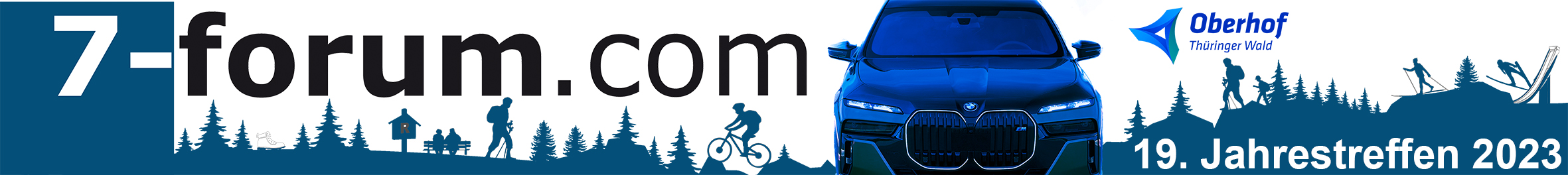 Sonderausstattung + Besonderheiten:Fahrzeug-SteckbriefFahrzeug-SteckbriefFahrzeug-Steckbrief	Typ:Motor:Hubraum:Leistung:E-Modell:Baujahr: Farbe:KM-Stand:ehem. Neupreis:Räder:Innenausstattung:Fahrzeugbesitzer:Ort:Forumsname:Handy: